Marysville Education Association ScholarshipThe teachers of Marysville Educational Association raise money annually to provide scholarships for graduating Marysville High School seniors. This scholarship is designed to recognize and encourage students pursuing a career in the field of Education.  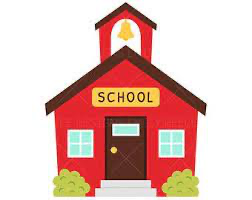 Candidates will be judged on: Seriousness of PurposeFinancial NeedPersonal CharacteristicsLeadership QualitiesScholarship AbilityPortfolio ReviewName:________________________________________   Graduation Year:_____________Optional Items: In addition to this application, students have the option of submitting the following information to assist the scholarship selection committee better understand your interests, needs, and goals.______ Resume______ Letters of Reference______ TranscriptPlease Note: Do not include original documents, certificates or photographs. Copies of each document will be accepted. With the help of the M.H.S. counseling department, we will attempt to return materials in a timely manner.Signature: _________________________________________________________Date:  ______/______/______DEADLINE:  RETURN THIS APPLICATION AND MATERIALS TO MR. NICKONOVICH (ROOM A126):FRIDAY APRIL 29, 2022 3:00 PMScholarship ApplicationName (Full): _________________________________ Phone: (____)_______________________Address:________________________ City: ___________________ Zip Code __________Email: _________________________________ G.P.A.:___________ Class Rank:_______Father’s Name:_______________________ 	Mother’s Name:_________________________Occupation: _________________________ 	Occupation: ___________________________Place of Employment: _________________ 	Place of Employment:____________________ Please List brothers, sisters, and other dependents receiving financial assistance from your family.Name:                                       Age:           Relationship to You: 	Currently Attending College?_____________________    ________    ___________________    _____________________________________________    ________    ___________________    _____________________________________________    ________    ___________________    _____________________________________________    ________    ___________________    ________________________What area of teaching do you plan to specialize in?Elementary_____ Secondary_____ Special Education_____ Other:________________________List the colleges you have applied to (In order of preference)__________________________________________________ 	Accepted?_____________________________________________________________________ 	Accepted?_____________________________________________________________________ 	Accepted?___________________How much do you expect your education to cost the first year? ______________________________How do you plan to finance your education?____________________________________________________________________________________________________________________________________________________________________________Are there any additional comments comments or any other facts that you would like us to consider when making our decision:______________________________________________________________________________In the space below and on the back, if needed, please write a paragraph in which you elaborate on your post high school plans: _____________________________________________________________________________________________________________________________________________________________________________________________________________________________________________________________________________________________________________________________________________________________________________________________________.List your extra-curricular activities and any offices held. (Example: Student Council, school or community clubs, athletics, yearbook, etc.) ____________________________________________________________________________________________________________________________________________________________List any special awards and/or honors earned while in high school: ____________________________________________________________________________________________________________________________________________________________List your civic and community activities and any offices held. (Example: Scouts, church groups, 4-H, volunteer work, etc.)
____________________________________________________________________________________________________________________________________________________________Post high school plans continues from front: ____________________________________________________________________________________________________________________________________________________________RETURN TO:    ~MR. NICKONOVICH’S ROOM (A-126)         by 3:00 PM           FRIDAY APRIL 29, 2022 